Памятка для воспитателей:«Лето – прекрасная пора, но нельзя забывать о правилах безопасности».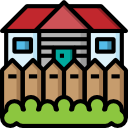 Осторожно: территория! Осматривайте участки перед прогулкой. Следите, чтобы на них не было опасных для детей предметов: сухостойных деревьев, неструганых досок, гвоздей, битого стекла. Все ямы на территории детского сада должны быть засыпаны, колодцы закрыты.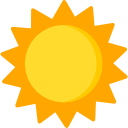 Осторожно: солнце! Следите за тем, как одеты дети. У каждого воспитанника должен быть легкий головной убор. Чередуйте пребывание детей на воздухе под прямыми лучами солнца с играми в тени. Следите за температурным и воздушным режимом в помещении группы. Проветривайте группу согласно установленным гигиеническим требованиям, не допускайте сквозного проветривания в присутствии детей. Соблюдайте питьевой режим, на прогулку выносите воду.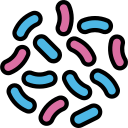 Осторожно: микробы! Летнее тепло не только согревает, но и содействует размножению болезнетворных бактерий. Напоминайте детям ежедневно о соблюдении правил личной гигиены.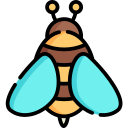 Осторожно: насекомые! Укусы пчел, ос, комаров опасны для детей. При оказании первой помощи удалите жало из места укуса, затем промойте ранку спиртом и положите холод.
Если реакция ребенка на укус насекомого бурная – срочно обратитесь к медику.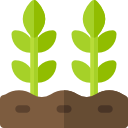 Осторожно: растения! Следите, чтобы дети не ели и не брали в рот растения, ягоды, грибы. Расскажите им о несъедобных и съедобных ягодах и грибах, покажите иллюстрации с ядовитыми растениями, разъясните, чем опасно отравление.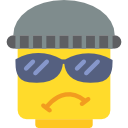 Осторожно: чужой! Не оставляйте детей без присмотра, не доверяйте временный присмотр за ними посторонним людям. Не отдавайте детей родственникам без письменной доверенности родителей. Следите, чтобы ворота и калитки на территории детского сада были закрыты во избежание проникновения посторонних лиц и самовольного ухода детей.